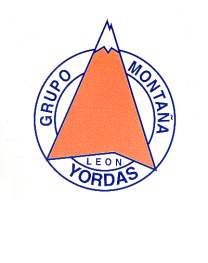 CAMPAMENTO PIRINEOSCAMPAMENTO PIRINEOSCAMPAMENTO PIRINEOSCAMPAMENTO PIRINEOSDEL 5 AL 12 DE JULIO DE 2015DEL 5 AL 12 DE JULIO DE 2015DEL 5 AL 12 DE JULIO DE 2015DEL 5 AL 12 DE JULIO DE 2015DEL 5 AL 12 DE JULIO DE 2015HOTEL “SANTA CRISTINA” EN CANFRANC- ESTACIÓNHOTEL “SANTA CRISTINA” EN CANFRANC- ESTACIÓNHOTEL “SANTA CRISTINA” EN CANFRANC- ESTACIÓNHOTEL “SANTA CRISTINA” EN CANFRANC- ESTACIÓN7 DIAS MEDIA PENSIÓN (ALOJAMIENTO, DESAYUNO-BUFFET- Y CENA)7 DIAS MEDIA PENSIÓN (ALOJAMIENTO, DESAYUNO-BUFFET- Y CENA)7 DIAS MEDIA PENSIÓN (ALOJAMIENTO, DESAYUNO-BUFFET- Y CENA)7 DIAS MEDIA PENSIÓN (ALOJAMIENTO, DESAYUNO-BUFFET- Y CENA)7 DIAS MEDIA PENSIÓN (ALOJAMIENTO, DESAYUNO-BUFFET- Y CENA)7 DIAS MEDIA PENSIÓN (ALOJAMIENTO, DESAYUNO-BUFFET- Y CENA)7 DIAS MEDIA PENSIÓN (ALOJAMIENTO, DESAYUNO-BUFFET- Y CENA)7 DIAS MEDIA PENSIÓN (ALOJAMIENTO, DESAYUNO-BUFFET- Y CENA)TOTALTOTALPRECIO POR PERSONA EN HABITACIÓN DOBLE PRECIO POR PERSONA EN HABITACIÓN DOBLE PRECIO POR PERSONA EN HABITACIÓN DOBLE AUTOBUS                375 €PRECIO POR PERSONA EN HABITACION INDIV.  PRECIO POR PERSONA EN HABITACION INDIV.  PRECIO POR PERSONA EN HABITACION INDIV.  AUTOBUS445 €PRECIO POR PERSONA EN HABITACION DOBLE PRECIO POR PERSONA EN HABITACION DOBLE PRECIO POR PERSONA EN HABITACION DOBLE COCHE300 €PRECIO POR PERSONA EN HABITACION INDIV.       COCHE                              * FECHA DE INSCRIPCIÓN HASTA EL 22 DE MAYOPRECIO POR PERSONA EN HABITACION INDIV.       COCHE                              * FECHA DE INSCRIPCIÓN HASTA EL 22 DE MAYOPRECIO POR PERSONA EN HABITACION INDIV.       COCHE                              * FECHA DE INSCRIPCIÓN HASTA EL 22 DE MAYOPRECIO POR PERSONA EN HABITACION INDIV.       COCHE                              * FECHA DE INSCRIPCIÓN HASTA EL 22 DE MAYO370€370€* SORTEO DE LAS PLAZAS EL 22 DE MAYO EN EL CENTRO DE ADULTOS FAUSTINA ALVAREZ, CALLE FERNANDEZ CADÓRNIGA A LAS 8 DE LA TARDE.* SORTEO DE LAS PLAZAS EL 22 DE MAYO EN EL CENTRO DE ADULTOS FAUSTINA ALVAREZ, CALLE FERNANDEZ CADÓRNIGA A LAS 8 DE LA TARDE.* SORTEO DE LAS PLAZAS EL 22 DE MAYO EN EL CENTRO DE ADULTOS FAUSTINA ALVAREZ, CALLE FERNANDEZ CADÓRNIGA A LAS 8 DE LA TARDE.* SORTEO DE LAS PLAZAS EL 22 DE MAYO EN EL CENTRO DE ADULTOS FAUSTINA ALVAREZ, CALLE FERNANDEZ CADÓRNIGA A LAS 8 DE LA TARDE.* SORTEO DE LAS PLAZAS EL 22 DE MAYO EN EL CENTRO DE ADULTOS FAUSTINA ALVAREZ, CALLE FERNANDEZ CADÓRNIGA A LAS 8 DE LA TARDE.* SORTEO DE LAS PLAZAS EL 22 DE MAYO EN EL CENTRO DE ADULTOS FAUSTINA ALVAREZ, CALLE FERNANDEZ CADÓRNIGA A LAS 8 DE LA TARDE.* SORTEO DE LAS PLAZAS EL 22 DE MAYO EN EL CENTRO DE ADULTOS FAUSTINA ALVAREZ, CALLE FERNANDEZ CADÓRNIGA A LAS 8 DE LA TARDE.* SORTEO DE LAS PLAZAS EL 22 DE MAYO EN EL CENTRO DE ADULTOS FAUSTINA ALVAREZ, CALLE FERNANDEZ CADÓRNIGA A LAS 8 DE LA TARDE.* UNA VEZ EFECTUADO EL SORTEO SE REALIZARÁ EL INGRESO DEL IMPORTE CORRESPONDIENTE* UNA VEZ EFECTUADO EL SORTEO SE REALIZARÁ EL INGRESO DEL IMPORTE CORRESPONDIENTE* UNA VEZ EFECTUADO EL SORTEO SE REALIZARÁ EL INGRESO DEL IMPORTE CORRESPONDIENTE* UNA VEZ EFECTUADO EL SORTEO SE REALIZARÁ EL INGRESO DEL IMPORTE CORRESPONDIENTE* UNA VEZ EFECTUADO EL SORTEO SE REALIZARÁ EL INGRESO DEL IMPORTE CORRESPONDIENTE* UNA VEZ EFECTUADO EL SORTEO SE REALIZARÁ EL INGRESO DEL IMPORTE CORRESPONDIENTE* UNA VEZ EFECTUADO EL SORTEO SE REALIZARÁ EL INGRESO DEL IMPORTE CORRESPONDIENTE* UNA VEZ EFECTUADO EL SORTEO SE REALIZARÁ EL INGRESO DEL IMPORTE CORRESPONDIENTEEN  ESPAÑA Nº 2096 0000 80 3384324904 ANTES DEL JUEVES 11 DE JUNIOEN  ESPAÑA Nº 2096 0000 80 3384324904 ANTES DEL JUEVES 11 DE JUNIOEN  ESPAÑA Nº 2096 0000 80 3384324904 ANTES DEL JUEVES 11 DE JUNIOEN  ESPAÑA Nº 2096 0000 80 3384324904 ANTES DEL JUEVES 11 DE JUNIOEN  ESPAÑA Nº 2096 0000 80 3384324904 ANTES DEL JUEVES 11 DE JUNIOEN  ESPAÑA Nº 2096 0000 80 3384324904 ANTES DEL JUEVES 11 DE JUNIOEN  ESPAÑA Nº 2096 0000 80 3384324904 ANTES DEL JUEVES 11 DE JUNIOEN  ESPAÑA Nº 2096 0000 80 3384324904 ANTES DEL JUEVES 11 DE JUNIOLAS PERSONAS QUE NO HUBIERAN REALIZADO EL INGRESO ANTES DE ESTA FECHA, SE ENTENDERALAS PERSONAS QUE NO HUBIERAN REALIZADO EL INGRESO ANTES DE ESTA FECHA, SE ENTENDERALAS PERSONAS QUE NO HUBIERAN REALIZADO EL INGRESO ANTES DE ESTA FECHA, SE ENTENDERALAS PERSONAS QUE NO HUBIERAN REALIZADO EL INGRESO ANTES DE ESTA FECHA, SE ENTENDERALAS PERSONAS QUE NO HUBIERAN REALIZADO EL INGRESO ANTES DE ESTA FECHA, SE ENTENDERALAS PERSONAS QUE NO HUBIERAN REALIZADO EL INGRESO ANTES DE ESTA FECHA, SE ENTENDERALAS PERSONAS QUE NO HUBIERAN REALIZADO EL INGRESO ANTES DE ESTA FECHA, SE ENTENDERALAS PERSONAS QUE NO HUBIERAN REALIZADO EL INGRESO ANTES DE ESTA FECHA, SE ENTENDERAQUE RENUNCIAN A LA PLAZA. ESTA  SERÁ OCUPADA POR  LISTA DE RESERVA.QUE RENUNCIAN A LA PLAZA. ESTA  SERÁ OCUPADA POR  LISTA DE RESERVA.QUE RENUNCIAN A LA PLAZA. ESTA  SERÁ OCUPADA POR  LISTA DE RESERVA.QUE RENUNCIAN A LA PLAZA. ESTA  SERÁ OCUPADA POR  LISTA DE RESERVA.QUE RENUNCIAN A LA PLAZA. ESTA  SERÁ OCUPADA POR  LISTA DE RESERVA.QUE RENUNCIAN A LA PLAZA. ESTA  SERÁ OCUPADA POR  LISTA DE RESERVA.QUE RENUNCIAN A LA PLAZA. ESTA  SERÁ OCUPADA POR  LISTA DE RESERVA.QUE RENUNCIAN A LA PLAZA. ESTA  SERÁ OCUPADA POR  LISTA DE RESERVA.* LAS PERSONAS FEDERADAS QUE NO SEAN MIEMBROS DEL CLUB PASARAN DIRECTAMENTE A  RESERVA EN ÚLTIMA POSICIÓN.* LAS PERSONAS FEDERADAS QUE NO SEAN MIEMBROS DEL CLUB PASARAN DIRECTAMENTE A  RESERVA EN ÚLTIMA POSICIÓN.* LAS PERSONAS FEDERADAS QUE NO SEAN MIEMBROS DEL CLUB PASARAN DIRECTAMENTE A  RESERVA EN ÚLTIMA POSICIÓN.* LAS PERSONAS FEDERADAS QUE NO SEAN MIEMBROS DEL CLUB PASARAN DIRECTAMENTE A  RESERVA EN ÚLTIMA POSICIÓN.* LAS PERSONAS FEDERADAS QUE NO SEAN MIEMBROS DEL CLUB PASARAN DIRECTAMENTE A  RESERVA EN ÚLTIMA POSICIÓN.* LAS PERSONAS FEDERADAS QUE NO SEAN MIEMBROS DEL CLUB PASARAN DIRECTAMENTE A  RESERVA EN ÚLTIMA POSICIÓN.* LAS PERSONAS FEDERADAS QUE NO SEAN MIEMBROS DEL CLUB PASARAN DIRECTAMENTE A  RESERVA EN ÚLTIMA POSICIÓN.* LAS PERSONAS FEDERADAS QUE NO SEAN MIEMBROS DEL CLUB PASARAN DIRECTAMENTE A  RESERVA EN ÚLTIMA POSICIÓN.* HAY OPCIÓN DE HABITACIÓN TRIPLE (PREGUNTAR EN EL CLUB PRECIOS) * HAY OPCIÓN DE HABITACIÓN TRIPLE (PREGUNTAR EN EL CLUB PRECIOS) * HAY OPCIÓN DE HABITACIÓN TRIPLE (PREGUNTAR EN EL CLUB PRECIOS) * HAY OPCIÓN DE HABITACIÓN TRIPLE (PREGUNTAR EN EL CLUB PRECIOS) * HAY OPCIÓN DE HABITACIÓN TRIPLE (PREGUNTAR EN EL CLUB PRECIOS) * HAY OPCIÓN DE HABITACIÓN TRIPLE (PREGUNTAR EN EL CLUB PRECIOS) * HAY OPCIÓN DE HABITACIÓN TRIPLE (PREGUNTAR EN EL CLUB PRECIOS) * HAY OPCIÓN DE HABITACIÓN TRIPLE (PREGUNTAR EN EL CLUB PRECIOS) CORTAR POR LA LINEA DE PUNTOSCORTAR POR LA LINEA DE PUNTOSCORTAR POR LA LINEA DE PUNTOSCORTAR POR LA LINEA DE PUNTOSHOJA DE INSCRIPCIONHOJA DE INSCRIPCIONHOJA DE INSCRIPCIONHOJA DE INSCRIPCIONHOJA DE INSCRIPCIONHOJA DE INSCRIPCIONHOJA DE INSCRIPCIONHOJA DE INSCRIPCION** Presentar esta hoja de inscripción implica cumplir las normas e indicaciones de la organización.   Es obligatorio cubrir todos los campos de esta hoja** Presentar esta hoja de inscripción implica cumplir las normas e indicaciones de la organización.   Es obligatorio cubrir todos los campos de esta hoja** Presentar esta hoja de inscripción implica cumplir las normas e indicaciones de la organización.   Es obligatorio cubrir todos los campos de esta hoja** Presentar esta hoja de inscripción implica cumplir las normas e indicaciones de la organización.   Es obligatorio cubrir todos los campos de esta hoja** Presentar esta hoja de inscripción implica cumplir las normas e indicaciones de la organización.   Es obligatorio cubrir todos los campos de esta hoja** Presentar esta hoja de inscripción implica cumplir las normas e indicaciones de la organización.   Es obligatorio cubrir todos los campos de esta hoja** Presentar esta hoja de inscripción implica cumplir las normas e indicaciones de la organización.   Es obligatorio cubrir todos los campos de esta hoja** Presentar esta hoja de inscripción implica cumplir las normas e indicaciones de la organización.   Es obligatorio cubrir todos los campos de esta hojaNº SOCIO   ……………..(FIRMA) Obligatoria(FIRMA) ObligatoriaNOMBRE……………………………………………………………………………………………………………………………………………………………………………………………………………………………………………………………………………………………………………………………………………………………………………………………………………………………………………………………………………………………………APELLIDOS……………………………………………………………………………………………………………………………………………………………………………………………………………………………………………………………………………………………………………………………………………………………………………………………………………………………………………………………………………………………………TELEFONO……………………………………………………………………………………………………………………………………………………………………………………………………………………………………………………………………………………………………………………………………………………………………………………………………………………………………………………………………………………………………Nº SOCIO  ……………. (FIRMA) Obligatoria (FIRMA) ObligatoriaNOMBRE……………………………………………………………………………………………………………………………………………………………………………………………………………………………………………………………………………………………………………………………………………………………………………………………………………………………………………………………………………………………………APELLIDOS……………………………………………………………………………………………………………………………………………………………………………………………………………………………………………………………………………………………………………………………………………………………………………………………………………………………………………………………………………………………………TELEFONO……………………………………………………………………………………………………………………………………………………………………………………………………………………………………………………………………………………………………………………………………………………………………………………………………………………………………………………………………………………………………Nº SOCIO  …………….NOMBRE……………………………………………………………………                 (FIRMA)……………………………………………………………………                 (FIRMA)……………………………………………………………………                 (FIRMA)……………………………………………………………………                 (FIRMA)……………………………………………………………………                 (FIRMA)……………………………………………………………………                 (FIRMA)……………………………………………………………………                 (FIRMA)APELLIDOS……………………………………………………………………………………………………………………………………………………………………………………………………………………………………………………………………………………………………………………………………………………………………………………………………………………………………………………………………………………………………